Here You Will See All My BodyI Will Show You Myself by web-cam or We can meet!My name is ViolaFIND ME BY NICK: bigtits996CHAT ME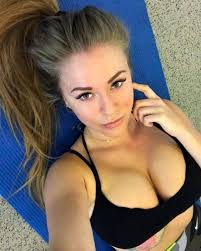 un-s-u-b